 ПРОЕКТ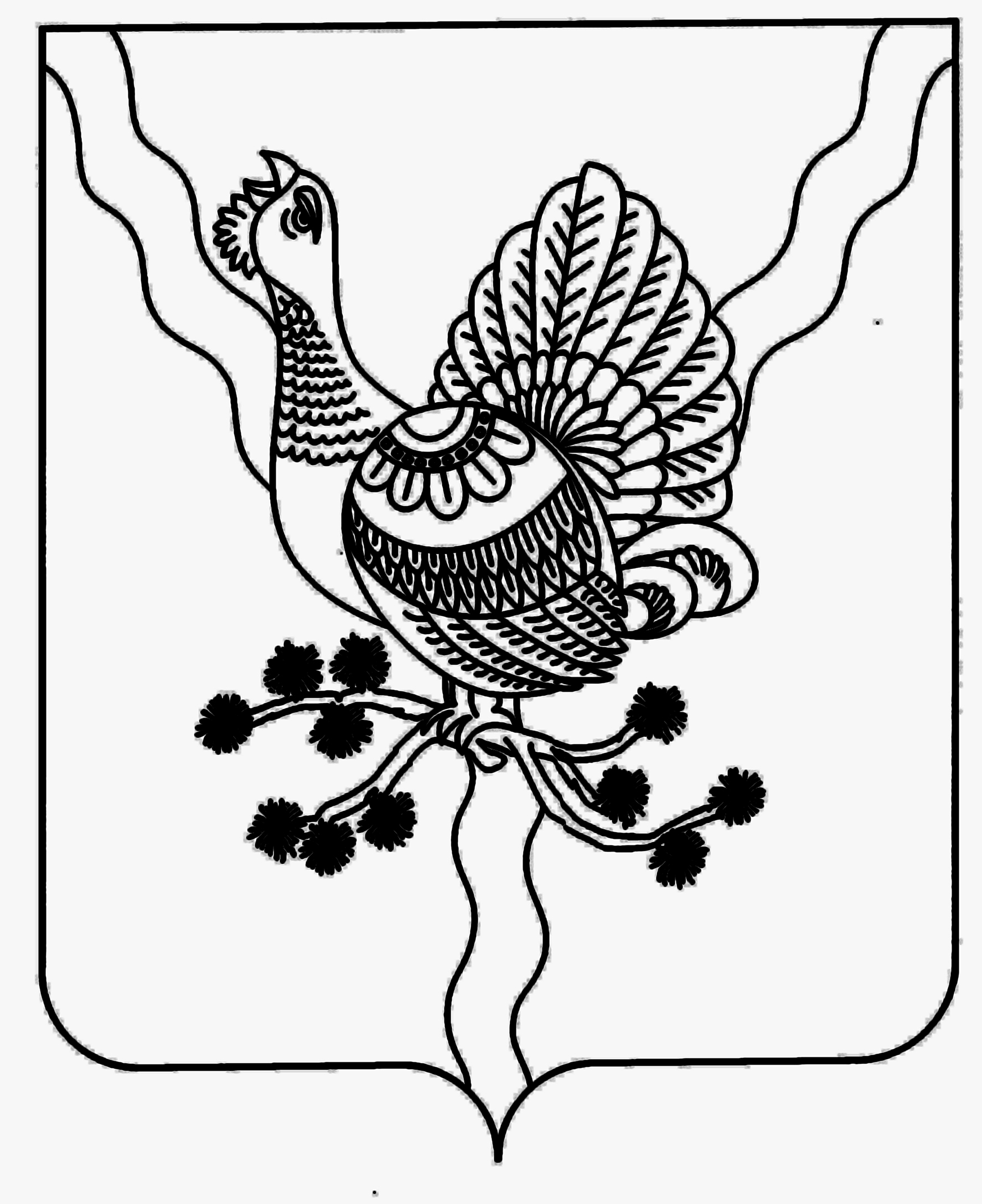 СОВЕТ МУНИЦИПАЛЬНОГО РАЙОНА «СОСНОГОРСК»«СОСНОГОРСК» МУНИЦИПАЛЬНÖЙ РАЙОНСА СÖВЕТ_____________________________________________________________________________РЕШЕНИЕКЫВКÖРТÖД_____________ 2018 г.                                                                                 № ______О внесении изменений в Решение Совета муниципального района «Сосногорск» от 28.12.2011 № XVIII-141 «О порядке представления и рассмотрения Советом муниципального района «Сосногорск» отчета руководителя администрации муниципального района «Сосногорск» о результатах своей деятельности и деятельности администрации муниципального района «Сосногорск»Руководствуясь частью 11.1 статьи 35, частью 5.1 статьи 36 Федерального закона от 6 октября 2003 года № 131-ФЗ «Об общих принципах организации местного самоуправления в Российской Федерации», частью 3 статьи 30 Устава муниципального образования муниципального района «Сосногорск», Решением Совета муниципального района «Сосногорск» от 05.02.2018 № XXIV-191 «Об избрании Главы муниципального района «Сосногорск» - руководителя администрации»Совет муниципального района  «Сосногорск» решил:1. В названии решения Совета муниципального района «Сосногорск» от 28.12.2011 № XVIII-141 «О порядке представления и рассмотрения Советом муниципального района «Сосногорск» отчета руководителя администрации муниципального района «Сосногорск» о результатах своей деятельности и деятельности администрации муниципального района «Сосногорск» и далее по тексту слова «руководитель администрации муниципального района «Сосногорск» в соответствующем падеже заменить на слова «Глава муниципального района «Сосногорск» - руководителя администрации» в соответствующем падеже.2. Пункт 4. «Содержание Отчета в части деятельности администрации района» приложения к решению Совета муниципального района «Сосногорск» от 28.12.2011 № XVIII-141 «О порядке представления и рассмотрения Советом муниципального района «Сосногорск» отчета руководителя администрации муниципального района «Сосногорск» о результатах своей деятельности и деятельности администрации муниципального района «Сосногорск» изложить в редакции согласно приложению к настоящему решению.3. Признать утратившим силу пункт 5. «Содержание отчета в части деятельности руководителя администрации» приложения к решению Совета муниципального района «Сосногорск» от 28.12.2011 № XVIII-141 «О порядке представления и рассмотрения Советом муниципального района «Сосногорск» отчета руководителя администрации муниципального района «Сосногорск» о результатах своей деятельности и деятельности администрации муниципального района «Сосногорск».4. Пункты 6, 7 приложения к решению Совета муниципального района «Сосногорск» от 28.12.2011 № XVIII-141 «О порядке представления и рассмотрения Советом муниципального района «Сосногорск» отчета руководителя администрации муниципального района «Сосногорск» о результатах своей деятельности и деятельности администрации муниципального района «Сосногорск» считать соответственно пунктами 5, 6.5. Настоящее решение вступает в силу со дня его официального опубликования.Председатель Совета муниципальногорайона «Сосногорск»                                                                          А.А. ТерентьевИсполняющий обязанности Главы муниципального района «Сосногорск» - руководитель администрации                                                          С.В. ДегтяренкоПояснительная записка к проекту Решения Совета муниципального района «Сосногорск» «О внесении изменений в Решение Совета муниципального района «Сосногорск» от 28.12.2011 № XVIII-141 «О порядке представления и рассмотрения Советом муниципального района «Сосногорск» отчета руководителя администрации муниципального района «Сосногорск» о результатах своей деятельности и деятельности администрации муниципального района «Сосногорск»В соответствии с Решением Совета муниципального района «Сосногорск» от 05.02.2018 № XXIV-191 «Об избрании Главы муниципального района «Сосногорск» - руководителя администрации» предлагается в решении Совета муниципального района «Сосногорск» от 28.12.2011 № XVIII-141 «О порядке представления и рассмотрения Советом муниципального района «Сосногорск» отчета руководителя администрации муниципального района «Сосногорск» о результатах своей деятельности и деятельности администрации муниципального района «Сосногорск» привести в соответствие наименование должности Главы муниципального района «Сосногорск» - руководителя администрации.Структуру отчета Главы муниципального района «Сосногорск» - руководителя администрации предлагается дополнить показателями эффективности и результативности деятельности Главы муниципального района «Сосногорск» - руководителя администрации, а также исключить дублирующие вопросы в тексте отчета. Руководитель отдела экономическогоразвития и потребительскогорынка администрации муниципальногорайона «Сосногорск»                                                                              С.В. РубцоваЗаместитель руководителя администрации муниципального района «Сосногорск»                                                     Е.К. ЧураПриложениек решению Советамуниципального района «Сосногорск»от «___» _________ 2018 г. № ______«4. Содержание Отчета в части деятельностиадминистрации районаТекст Отчета включает в себя:1) основные задачи, стоявшие перед администрацией района в отчетном году, вытекающие из перечня вопросов местного значения, отнесенных к компетенции муниципального образования муниципального района "Сосногорск", а также по решению отдельных государственных полномочий, переданных муниципальному образованию муниципального района "Сосногорск" в установленном порядке; анализ деятельности администрации района по решению этих задач;2) анализ причин, не позволивших решить в полном объеме основные задачи, стоявшие перед администрацией района;3) анализ форс-мажорных обстоятельств отчетного года и пути смягчения последствий при повторении подобных ситуаций в будущем;4) основные параметры социально-экономического развития муниципального образования за отчетный период;5) реализация муниципальных целевых программ, в том числе в рамках приоритетных национальных проектов;6) задачи на текущий год и перспективы их решения;7) достижение показателей эффективности и результативности деятельности главы муниципального района «Сосногорск» - руководителя администрации:- Удовлетворенность населения деятельностью органов местного самоуправления, %;- Реализация комплексного плана мероприятий администрации муниципального района «Сосногорск» по реализации Стратегии социально-экономического развития МО МР «Сосногорск» на период до 2020 года, не менее 70 %, %;- Доля налоговых и неналоговых доходов местного бюджета за исключением поступлений налоговых доходов по дополнительным нормативам отчислений) в общем объеме собственных доходов бюджета муниципального образования муниципального района «Сосногорск» (без учета субвенций), %;- Выполнение основных требований Стандарта деятельности органов местного самоуправления по обеспечению благоприятного инвестиционного климата, балл;- Наличие в открытом доступе информационной базы по инвестиционным проекта (предложениям), свободным инвестиционным площадкам и земельным участкам, да/нет;- Рост доли муниципальных услуг, предоставляемых администрацией муниципального района «Сосногорск» и муниципальными учреждениями в электронном виде, в общем объеме муниципальных услуг, предоставляемых администрацией муниципального района «Сосногорск» и муниципальными учреждениями, по отношению к предыдущему году, %;- Снижение доли зданий муниципальных учреждений, находящихся в аварийном состоянии и требующих капитального ремонта, от общего количества зданий муниципальных учреждений по отношению к предыдущему году, %;- Доля граждан, подлежащих диспансеризации и полностью завершивших диспансеризацию, от общего числа граждан за отчетный период, подлежащих диспансеризации за отчетный период, %;- Рост коэффициента естественного прироста населения;- Рост доли удовлетворенных заявлений на получение услуги по дошкольному образованию, в общей численности заявлений на получение услуги по дошкольному образованию по отношению к предыдущему году, %;- Доля выпускников муниципальных общеобразовательных организаций, не получивших аттестат о среднем общем образовании, в общей численности выпускников муниципальных общеобразовательных организаций, %;- Уровень собираемости платежей за жилищно-коммунальные услуги с населения муниципального образования, %;- Рост доли удовлетворенных заявлений на предоставление участка для жилищного строительства в общем числе заявлений по сравнению с предыдущим годом, %;- Снижение количества зарегистрированных преступлений на территории муниципального образования по отношению к предыдущему году, ед.8) иные вопросы.»